Antibes & Verona 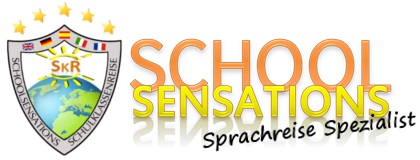 Group      26 + 1 students / 2 teachers / 1 driver
Language school: CIA France (Antibes)Ansprechpartner                    in Antibes:  Anne CHARTIER          in Verona: Anna Spambato                                      Organisation Andreas Bichler 
	a.chartier@cia-france.com	annas@ideaverona.com	office@schoolsensations.com
	(CIA Antibes)	(Direktorin Sprachschule Idea Verona)	+34 665015795 / +43 660554178728.06Wed29.06Thu30.06Fri01.07Sat02.07Sun03.07Mon04.07Tuemorning 06.00 departure(driving time 15 h)Arrival:21.00 UhrAntibes+ familiesbreakfastcourse08.45 – 13.00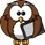 breakfastcourse08.45 – 13.00breakfastcourse08.45 – 13.00 breakfastcity tour Antibes+Picasso MuseumFrühstückVerona tour + ArenaArrival Austrialunch 06.00 departure(driving time 15 h)Arrival:21.00 UhrAntibes+ familiesafternoon 06.00 departure(driving time 15 h)Arrival:21.00 UhrAntibes+ familiesPossible excursionsCannes + Guide Nice + Guide14.00 departure to Verona (driving time 7-8h)Address:ISTUTUTO SALESIANO DON BOSCOStradone Provolo 16,I-37123 VERONA22.00 arrival VeronaVeronanightdinnerdinnerdinnerdinnerJUGENDHERBERGEin Verona inkl. FrühstückHeimreise in der NachtFahrzeit ca. 8 h